1. 1.1. UVODNacionalna strategija za prava djece u Republici Hrvatskoj od 2014. do 2020. godine naglašava potrebu djelotvornijeg promicanja i zaštite prava djece u Republici Hrvatskoj kroz provedbu postojećih međunarodnih, regionalnih i nacionalnih standarda na području prava djece, promovirajući cjeloviti i integrativni pristup pravima djece. Strategija je multidisciplinarni i sustavni okvir koji treba biti integriran u nacionalne, regionalne i lokalne dokumente i planove koji se odnose na djecu pod vidom ostvarivanja Konvencije o pravima djeteta. Polazeći od Strategije Vijeća Europe o pravima djeteta (2016. – 2021.) i EU Agende za prava djece Strategija je fokusirana na četiri strateška područja:1. Unapređivanje sustava i osiguravanje uslugaprilagođenih djeci a. Obrazovanjeb. Sport, kultura i druge aktivnosti slobodnog vremenac. Zdravstvod. Socijalna skrbe. Pravosuđe i obiteljsko pravo2. Eliminacija svih oblika nasilja nad djecom3. Osiguranje prava djece u ranjivim situacijama4. Osiguranje aktivnog sudjelovanja djece.Kao polazni okvir za procjenu dosadašnjih postignuća i izazova u ostvarivanju prava djece u nacionalnoj strategiji koriste se indikatori prava djece, točnije tri skupine indikatora: strukturalni (odnosi se na pravni okvir te institucionalne i financijske mehanizme nužne da se ostvare predviđeni ciljevi i mjere koji se odnose na prava djece); procesni (napori koji se ulažu da se realiziraju predviđene mjere i ciljevi, npr., radionice, kampanje, javna događanja); učinka ili ishoda (mjere konkretan utjecaj na dobrobit djeteta provedbom mjere ili cijelog cilja).Prava djece, ne događaju se u nekom praznom prostoru, već u njihovoj neposrednoj okolini, u njihovoj obitelji, susjedstvu, igralištu, školi, zdravstvenoj ustanovi, knjižnici, u njihovoj zajednici. Upravo zato, ukoliko želimo demokratsko društvo koje pretpostavlja vladavinu prava, djeca ga trebaju živjeti i učiti u njihovoj blizini. Iz toga, potpuno razumljivo proizlazi nužnost da se svi uključeni u podizanje, odgoj i obrazovanje djece, ali i sama djeca kroz dogovor i usuglašavanje izjasne o potrebnim mjerama i aktivnostima te da one budu sadržane u jedinstvenom planu djelovanja za buduće razdoblje kako bi se osigurala efikasnost, predvidljivost te transparentnost u promicanju, poštivanju i zaštiti prava djece.1.2. ANALIZA STANJA I PROCJENA POTREBABilo na lokalnoj ili nacionalnoj razini, proces razvoja ili preformuliranja politike počinje pregledom postojećeg stanja, uključujući i procjenu tekuće politike i pitanja koja se smatraju najbitnijima i najprečima za zajednicu.U sklopu projekta Organizacije koje brinu, na području grada Vukovara provedena su dva istraživanja koja su se razlikovala u svojim ciljevima. Prvo istraživanje „Razina dobrog upravljanja vezano za politike prema djeci“ provedeno je tijekom travnja i svibnja 2015. godine. Istraživanje je uključivalo 4 stupa aktivnosti prikazan na slici 1., a ukupno je obuhvaćeno 277 osoba.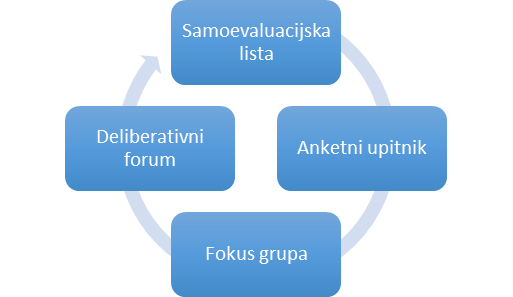 Slika 1.: Prikaz 4 razine praćenja s ciljem utvrđivanja razine informiranja i uključivanja građana na lokalnoj razini vezano za donošenje odluka koje se odnose na djecu i mlade.Drugo istraživanje „Što ti želiš promijeniti“, provedeno je tijekom siječnja 2016. godine, tehnikom anketnog listića koji se mogao ispuniti on-line ili pismeno te ubaciti u kutije koje su se nalazile u različitim institucijama na razini grada koje su lako dostupne djeci i odraslima (škola, lokalna uprava, udruge, centar za socijalnu skrb, knjižnica, policija i drugi). Istraživanje je imalo za cilj utvrditi potrebe djece na području grada s ciljem da Strategija odgovara potrebama i prioritetima djece i njima važnih odraslih osoba. Na području grada Vukovara ukupno je sudjelovalo 1237 sudionika.1.3. OPIS PARTICIPATIVNOG PROCESA IZRADE LOKALNE STRATEGIJE ZA DJECUGrađansko sudjelovanje  znači prelazak stanovnika lokalnih zajednica iz ‘pasivnih političkih’ promatrača među aktivne sudionike razvoja zajednice. Nadalje, građansko sudjelovanje u procesu odlučivanja znači da građani∕građanke na organiziran način prepoznaju probleme lokalnih zajednica i imaju mogućnost predlagati rješenja.Odluka koje su participativne, odnosno, zajedničke, doprinose jačanju povjerenja građana u institucije i jačanje legitimnosti tijela javne vlasti. Građani nisu samo u ulozi korisnika i potrošača usluga, već i u ulozi sudionika u odlučivačkim procesima i su-kreatora javnih politika. Pri planiranju i izradi ove Strategije provedene su sljedeće aktivnosti kako bi se povećala uključenost svih dionika te time postigla potrebna usuglašenost u predviđenim mjerama.Ispitivanje razine dobrog upravljanja vezano za prava djece na području Grada VukovaraIspitivanje potreba djeceKampanja s ciljem podizanja svijesti građana na lokalnoj razini za:monitoriranje načina na koji se provode politike vezane za djecuveće uključivanje u proces razvoja i donošenja odluka koje se odnose na prava djecedvije edukacije predstavnika tijela javnih vlasti te organizacija civilnog društvasastanci Vijeća za prevencijue – savjetovanje sa zainteresiranom javnošćuokrugli stol za savjetovanje sa zainteresiranom javnošću1.4. SMJERNICE ZA PROVEDBU, PRAĆENJE I IZVJEŠTAVANJE O PROVEDBI LOKALNE STRATEGIJEInovativnost ove politike na razini grada je činjenica da su predviđene i neke mjere koje će za zadatak stvarati kvalitetniji uvid u različite potrebe djece i njima važnih odraslih. Također, ova politika uz to što je participativna i inkluzivna, odnosno razvijena je na način da su svoje prijedloge iznosila sama djeca, mladi, roditelji, građani i građanke, stručnjaci, predstavnici tijela javnih vlasti, mediji te predstavnici lokalne samouprave, također je predvidjela indikatore kao polazni okvir za procjenu dosadašnjih, ali i budućih postignuća i izazova u ostvarivanju prava djece. Samo redovito praćenje temeljem ovih indikatora, te potreba i analiza može doprinijeti punoj vladavini i poštivanju prava djece što pak vodi izgradnji društva koje njeguje vladavinu prava.1.5. DJELOVANJE ZA DJECU PREMA STRATEŠKIM PODRUČJIMA NACIONALNE STRATEGIJE ZA PRAVA DJECENacionalna strategija za prava djece sadrži ukupno 85 ciljeva koji se trebaju provoditi putem 248. mjera. Jedinice lokalne samouprave dobile su obvezu provođenja 29 ciljeva putem 69 mjera. Ovaj dokument, usklađen je sa strateškim područjima nacionalne strategije, s naglaskom na mjerama, odnosno ciljevima koji su rezultat lokalnih specifičnosti i potreba grada Vukovara. I. područje: Zdravstveni sustavNacionalna strategija za područje zdravlja predviđa da se zdravstvene službe za djecu i mlade trebaju temeljiti na sljedećim načelima: UključivanjeDjeca i mladi imaju pravo na informacije, treba ih se smatrati aktivnim dionicima u donošenju odluka, saslušati i pitati za mišljenje.PromicanjePromicanje zdravlja se definira kao proces koji ljudima omogućava da povećaju kontrolu nad vlastitim zdravljem i unaprjeđuju ga, te promicanje uključuje sve aktivnosti koje djetetu i mladoj osobi omogućavaju veće sudjelovanje u postizanju zdravlja i dostizanju pozitivnih odrednica zdravlja.ZaštitaZdravstvena zaštita uključuje sve aktivnosti koje ograničavaju ili izbjegavaju izloženost bilo kakvim rizicima koji mogu štetno djelovati na zdravlje.PrevencijaPrevencija uključuje smanjivanje štetnih odrednica zdravlja, prevenciju razvojnih bolesti i poremećaja kao i komplikacija bolesti te djelovanje bolesti na kvalitetu života.U provedbi svih zdravstvenih mjera upućuje se stručnjake i profesionalce da djeca i mladi budu informirani o medicinskim postupcima te da ih se sasluša i uzme u obzir njihovo mišljenje.CILJEVI:Pružiti potporu obiteljima djece s poremećajima u ponašanju /rana intervencijaSpriječiti razvoj i posljedice prekomjerne težine i pretilosti Spriječiti i suzbijati eksperimentiranje sa sredstvima koja mogu uzrokovati ovisnost kao i razvoj ovisnostiII. područje: Sustav socijalne skrbiRepublika Hrvatska je do sada usvojila niz međunarodnih i nacionalnih strateških dokumenata koji su usmjereni na dobrobit i najbolji interes djeteta, a odnose se na reformiranje sustava socijalne skrbi s ciljem unapređivanja sustava zaštite prava djece kroz razvoj mreže različitih socijalnih usluga od lokalne do nacionalne razine.Socijalne usluge obuhvaćaju sve aktivnosti, mjere i programe namijenjene sprečavanju, prepoznavanju i rješavanju problema i poteškoća, općenito sve djece i obitelji, i specifično djece i obitelji pod socijalnim rizikom, te poboljšavanju kvalitete njihovog života u zajednici.CILJEVI:Osigurati uvjete za siguran i kvalitetan rast i razvoj djeteta u obiteljskom okruženjuDefinirati ulogu i zadatke pojedinog sustava u situacijama postupanja u cilju zaštite dobrobiti djeteta III. područje: Sustav obrazovanjaOdgoj i obrazovanje predstavljaju jednu od glavnih dimenzija djetetovog života. Pravo djeteta na obrazovanje najeksplicitnije se propisuje člancima 28. i 29. Konvencije o pravima djeteta. Na međunarodnoj, europskoj i nacionalnoj razini, dostupan i kvalitetan predškolski odgoj i obrazovanje smatraju se jednim od ključnih mehanizama za odgovor nanove socijalne rizike. Smatra se da učinkovito rješava bar tri goruća problema: pomaže roditeljima u usklađivanju obiteljskih obveza i obveza koje proizlaze iz plaćenog rada, sprečava dugotrajne nepovoljne posljedice izloženosti dječjem siromaštvu te priprema svu djecu da postanu produktivnaradna snaga u budućnosti. Istraživanja nedvojbeno pokazuju da uključenost djece u predškolske programe visoke kvalitete, u godini prije polaska u školu, olakšava djeci razvijanje vještina koje će im pomoći da se lakše uključe u školske aktivnosti.  Uključenost u kvalitetan rani i predškolski odgoj i obrazovanje osobito je korisno za djecu iz socioekonomski ugroženih sredina zato što pravovremeno podržava razvoj djetetovih vještina ključnih za njegov razvoj i školovanje, te stoga i za njegove/njezine životne ishode. CILJEVI:Unaprijediti odgoj i obrazovanjeUnaprijediti odgoj i obrazovanje djece  nacionalnih manjina iz ranjivihskupinaOsigurati sinergijsko djelovanje u ostvarivanju odgojno-obrazovnih ciljevakroz jačanje partnerstva obitelji, škole i lokalne zajednice i promicanje ulogeškole kao odgojno-obrazovnog središta zajednice za cijelu obitelj Povećati sudjelovanje djece u procesima donošenja odluka od interesa za    njihov odgoj i obrazovanjeUvođenje odgoja i obrazovanja za ljudska prava i demokratsko građanstvo u školeIV. područje: Sport, kultura i druge aktivnosti slobodnog vremenaOdmor i slobodno vrijeme za djecu su jednako važni kao i osnovna prehrana, stanovanje, zdravstvena skrb i obrazovanje. Uskraćivanje odmora može imati nepovratni fizički i psihički utjecaj na razvoj, zdravlje i dobrobit djece. Djeca također trebaju slobodno vrijeme, definirano kao prostori vrijeme bez obveza, za zabavu ili poticaje koje mogu birati i ispuniti kako žele. CILJEVI:Podići razinu razumijevanja za djecu značajnih odraslih (roditelji, učitelji, donositelji odluka) o važnosti igre i rekreacijskih aktivnosti za dječju dobrobit, zdravlje i razvoj te važnosti uravnoteženog odnosa između igre i dječjih obvezaOsigurati razvoj poticajnih i dostupnih prostora i sigurnih uvjeta u lokalnim zajednicama i odgojno-obrazovnim ustanovama za kvalitetnu igru djece i provođenje raznovrsnih rekreacijskih aktivnostiOsigurati pravo djeteta na igru i raznovrsne aktivnostiOsigurati dostupnost kulturnih i umjetničkih aktivnosti djeciPromovirati i osigurati pravo djece na stvaralaštvo i stvaralaštvo za djecuPoticati i osigurati uvjete za rekreativno bavljenje djece sportomRazvijati volonterstvo i međugeneracijsku integraciju u području sporta, kulture i drugih aktivnosti slobodnog vremena djeceV. područje: Zaštita od tjelesnog kažnjavanja, tjelesnog i psihičkog zlostavljanja i svjedočenja obiteljskom nasiljuCILJ:Osigurati pravo djeteta da njegovi roditelji dobiju odgovarajuću i pravodobnu podršku države u ispunjavanju roditeljskih odgovornosti i dužnostiCILJEVI: Osigurati međusektorsku suradnju na nacionalnoj i lokalnoj razini u provedbi koordiniranih aktivnosti svih resora usmjerenih na eliminaciju nasilja među djecom i nad djecom te načine kontinuiranog praćenja stanja  i javnog izvješćivanjaPovećati i učiniti vidljivijom sudjelovanje djece i mladih u procesima donošenja odluka o aktivnostima i programima zaštite od nasilja u institucijama, zajednici i  medijskom prostoruNACRT STRATEGIJE ZA DJECU GRADA VUKOVARASrpanj2016Srpanj2016Za razdoblje od 2016.- 2020.1.1. AktivnostMultidisciplinarno razvojno savjetovalište uz osiguranu potporu stručnjaka:-logoped, psiholog, defektolog, fizioterapeut i radni terapeutSredstvaRok (od –do)2017. – 2020.NositeljGrad Vukovar, Dom zdravlja, Centar za socijalnu skrbSunositeljiPotpora stručnjaka, predškolske ustanove, OCD- iIndikatoriDostupna informacija o postojanju savjetovalištaBroj korisnika / broj provedenih savjetovanjaBroj zaposlenih stručnjakaBroj upućene djece Rano otkrivanje neurorizične skupine djeceSkraćeno vremensko razdoblje rješavanja problema potrebitihOpis aktivnostiOsigurati objekt (prostorije) i zapošljavanje potrebnih stručnjaka (edukacijsko-rehabilitacijskog profila) kako bi se potrebitim skupinama osigurala pomoć i podrška na jednom mjestu. Povezanost sa strateškim dokumentimaNacionalna strategija za prava djece B 3.1 Organizirati i provesti potporne multidisciplinarne programe u zajednici, uz uključenost obitelji oboljelih i suradnju s organizacijama civilnog društva1.2.AktivnostProvedba informiranja i educiranja o važnosti pravilne prehrane i problemu prekomjerne tjelesne maseSredstvaRok (od –do)Kontinuirano provođenjeNositeljGrad Vukovar, ŽupanijaSunositeljiOdgojno – obrazovne ustanove, OCD-iIndikatoriBroj provedenih edukacija s roditeljima / djecom/nastavnim osobljem/odgojiteljimaBroj uključenih stručnjaka i institucijaUnaprijeđena znanja i vještine sudionikaRazvijanje stavova o pravilnoj prehraniPodizanje razine svijesti o važnosti pravilne prehraneOpis aktivnostiOdržavanje edukacija, prezentacija i tribina organiziranih od strane odgojno-obrazovnih ustanova i OCD-a. Potrebna podrška Grada i Županije kako bi se omogućila i osigurala zdravija prehrana.Povezanost sa strateškim dokumentima Nacionalna strategija za prava djece B.8.1.Podizati svijest, informirati i educirati o značenju pravilne prehrane i preporučene tjelesne  aktivnosti u djece i mladih, kao i o poremećajima hranjenja te dosljedno primijeniti preporučene standarde prehrane u dječjim vrtićima, školama i drugim ustanovama uz edukaciju osoblja i zabranu automata s nezdravim namirnicama u školama1.3.AktivnostIzrada preporuke o kvaliteti prehrane u školama i vrtićima i preporuke školamao neobnavljanju postojećih ugovora vezanih za postavljanje automata s nezdravim namirnicamaSredstvaRok (od –do)2017. – 2018.NositeljGrad VukovarSunositelji/IndikatoriAnalizirano stanje broja postavljenih aparataRokovi trajanja ugovora o postavljenim aparatima u školamaDonesena preporuka o prehrani u školama i vrtićimaOpis aktivnostiProvođenje istraživanja o broju i učestalosti korištenja aparata sa sokovima, grickalicama i slatkišima u školama. Izrada preporuke o mogućim zdravim obrocima za školsku užinu koja bi se poslala svim školama.Povezanost sa strateškim dokumentima Nacionalna strategija o pravima djece B 8.1.Podizati svijest, informirati i educirati o značenju pravilne prehrane i preporučene tjelesne  aktivnosti u djece i mladih, kao i o poremećajima hranjenja te dosljedno primijeniti preporučene standarde prehrane u dječjim vrtićima, školama i drugim ustanovama uz edukaciju osoblja i zabranu automata s nezdravim namirnicama u školama1.4.AktivnostProvedba edukacije nastavnog osoblja i roditelja o trendovima ovisnostiSredstvaRok (od –do)Kontinuirano/jednom godišnje svake školske godineNositeljVijeće za prevencijuSunositeljiSavjet mladihIndikatoriPovećana sposobnost prepoznavanja razvoja ovisnostiUnaprijeđena informiranost nastavnog osoblja i roditeljaBroj održanih edukacijaBroj sudionika edukacijeOpis aktivnostiPotrebno je educirati roditelje, nastavnike i stručnu službu u školama o trendovima ovisnosti. Puno kvalitetnije će biti kada stručnjaci koji rade na prevenciji ovisnosti održe interaktivno predavanje s iskustvima iz prakse i kontaktima osoba koje mogu pomoći, a odrasli će se osjećati sigurnije i znati će što treba poduzeti ako primijete neke simptome ili saznaju da dijete konzumira bilo kakva sredstva ovisnosti.Povezanost sa strateškim dokumentimaNacionalna strategija o pravima djece B.10.2 Osigurati i provoditi edukaciju djece i mladih kao i informiranje opće populacije o rizicima i posljedicama ovisnosti1.5. AktivnostPrimjena postojećih programa o rizicima i posljedicama ovisnostiSredstvaRok (od –do)Kontinuirano provođenjeNositeljVzp,odgojno-obrazovne ustanoveSunositeljiOcd-iIndikatoriPodignuta svijest o problemu ovisnostiOpis aktivnostiOdržavanje provođenje postojećih programa o rizicima i posljedicama ovisnosti s naglaskom na osnovnim i srednjim školama. Suvremeni način života mladih je u stalnom riziku od opasnosti poniranja u različite ovisnosti stoga su potrebna kontinuirana ulaganja te upućivanje mladih na prihvatljive oblike ponašanja. Sukladno tome potrebno je djelovati na ojačavanju zaštitnih faktora i poticanju pro-socijalnog ponašanja.  Povezanost sa strateškim dokumentima		Nacionalna strategija o pravima djece B.10.2 Osigurati i provoditi edukaciju djece i mladih kao i informiranje opće populacije o rizicima i posljedicama ovisnosti.1.6. AktivnostProvedba kampanje  za sprječavanje prodaje alkoholnih pića/duhanskih proizvoda maloljetnicimaSredstvaRok (od –do)2017.-2020.NositeljPolicija, Vijeće za prevencijuSunositeljiSavjet mladih, OCD-iIndikatoriPodizanje svijesti o sprječavanju prodajeSmanjena prodaja alkoholnih pića/duhanskih proizvoda maloljetnicimaOpis aktivnostiPotrebno je učestalo provoditi  kampanje za sprječavanje prodaje alkoholnih pića i duhanskih proizvoda maloljetnicima te tako utjecati na razvoj stava svih ljudi s naglaskom na prodavače. Kampanje bi se provodile putem medijskog oglašavanja, plakatima, performansima i sl. uz naglasak na kontroli i potpori policije na ključnim mjestima.  Povezanost sa strateškim dokumentima	Nacionalna strategija o pravima djece B.10.1 Podizati osviještenost djece i mladih o rizicima ovisničkih ponašanja uz dosljednu primjenu zakonskih propisa ograničenja dostupnosti i reklamiranja2.1.AktivnostOtvaranje savjetovališta za roditelje u sklopu kojeg je potrebno pokrenuti programe za poticanje pozitivnog roditeljstvaPoveznica - 1.1.AktivnostSredstvaRok (od –do)Kontinuirano provođenjeNositeljGrad Vukovar, Centar za socijalnu skrbSunositeljiObiteljski centar, OCD-i/ institucionalna podrškaIndikatoriDostupnost informacije o postojanju podrškeBroj korisnikaBroj grupnih podrškiOpis aktivnostiKroz savjetovalište kontinuirano provoditi razne programe osnaživanja  npr.poticanje pozitivnog roditeljstva i roditeljskih kompetencija, programi podrške obiteljima s traumatskim iskustvomPovezanost sa strateškim dokumentimaNacionalna strategija o pravima djeceC.1.2 Osigurati odgovarajuću podršku djeci i obiteljima sa traumatskim iskustvom/transgeneracijsko prenošenje traume2.2.AktivnostU sklopu savjetovališta za roditelje osnovati suportivnu grupu roditelja djece s posebnim potrebamaPoveznica- 1.1.AktivnostSredstvaRok (od –do)Kontinuirano provođenjeNositeljGrad Vukovar, Centar za socijalnu skrbSunositeljiObiteljski centar, OCD-i/ institucionalna podrškaIndikatoriDostupnost informacije o postojanju podrškeBroj korisnikaUnaprjeđenje socijalnih vještinaOpis aktivnostiSuportivna grupa će djelovati na međusobnom povezivanju roditelja koja imaju djecu s posebnim potrebama, razvijanju njihovih roditeljskih kompetencija, djelovati na smanjenju marginalizacije ove populacije djece i podizanje kvalitete života djece s posebnim potrebama.  Povezanost sa strateškim dokumentimaNacionalna strategija o pravima djeceC.1.2 Osigurati  podršku djeci s posebnim potrebama i njihovim obiteljima2.3.AktivnostKroz poticajne mjere osigurati zapošljavanje potrebnih stručnih osobaedukacijsko-rehabilitacijskog profilaSredstvaRok (od –do)kontinuiranoNositeljGrad VukovarSunositeljiCentar za socijalnu skrb, odgojno-obrazovne ustanove, zdravstvene ustanove, OCD-iIndikatoriPodignuta svijest o važnosti potreba za stručnim osobama edukacijsko-rehabilitacijskog profila Osiguran stručni kadar u potrebnim ustanovama Opis aktivnostiMedijska popraćenost problema potrebe za stručnjacima. Poticajno stipendiranje spomenutih stručnih kadrova i njihovo zapošljavanje na području grada. Povezanost sa strateškim dokumentimaNacionalna strategija o pravima djeceC.4.1 Osigurati koordinaciju u pružanju socijalnih usluga na razini lokalne zajednice2.4.AktivnostOsnivanje Didaktoteke/Didakto-knjižnice (baze sredstava i pomagala) uz kontinuiranu nabavuSredstvaRok (od –do) 2017.-2020.NositeljGrad Vukovar Sunositeljiustanove koje su u potrebi IndikatoriOsigurana dostupnost didaktoteke/didakto-knjižnice svim ustanovama koje za tim iskazuju potrebu Sukladno zakonu..., pravilniku…opremljena didaktoteka/didakto-knjižnica sa svim potrebnim pomagalima i asistivnom tehologijom Opis aktivnostiPisanje projekata za nabavu sredstava za kupnju asistivne tehnologije.Traženje donacija asistivne tehnologije i didaktičkih materijala.Nabava asistivne tehnologije.Otvaranje Didaktoteke za područje grada Vukovara.Povezanost sa strateškim dokumentimaNacionalna strategija o pravima djeceC.4.1 Osigurati koordinaciju u pružanju socijalnih usluga na razini lokalne zajednice3.1.AktivnostProširenje postojećih kapaciteta predškolskih ustanova  s ciljem uključivanja djece iz ranjivih skupinaSredstvaRok (od –do)2017.-2020.NositeljGrad VukovarSunositeljiVura-razvojna agencijaIndikatoriVeći broj djece u ranjivim skupinama uključen u predškolski odgojZaposlen dodatni stručni kadarOpis aktivnostiS obzirom na konstantan problem  kapaciteta u predškolskim ustanovama potrebno je proširenje postojećih kapaciteta uz prilagodbu ranjivim skupinama.Potrebna je i prilagoditi cjenovne razrede prema imovinskom stanju jer veliki broj građana živi na rubu siromaštva te nije u mogućnosti plaćati vrtić.Povezanost sa strateškim dokumentimaNacionalna strategija o pravima djeceD.1.2. Poticati jedinice lokalne samouprave na analizu potreba djece i roditelja, a osobito roditelja ranjivih skupina djece, i donošenje lokalnih mreža ustanova za predškolski i školski odgoj. Tamo gdje ne postoje uvjeti za otvaranje takvih ustanova poticati razvijanje usluga educiranih dadilja3.2.AktivnostPoticati formalne i neformalne oblike podrške obiteljima djece od 0-3 godine djetetaSredstvaRok (od –do)2016.-2020.NositeljGrad Vukovar,Zavod za zapošljavanjeSunositeljiPredškolske ustanove,OCD-iIndikatoriBroj educiranih dadiljaSmanjena potreba za proširenjem kapaciteta predškolskih ustanovaPovećana zaposlenost kroz program educiranja dadiljaPodignuta svijest o važnosti  razvoja djeteta u prve tri godine životaOpis aktivnostiProblem nedovoljnog  kapaciteta predškolskih ustanova moguće je riješiti kroz poticanje formalnih i neformalnih oblika podrške obiteljima. Poticanje educiranja dadilja je jedno od rješenja navedenog problema, dok bi se ostala podrška pružala kroz Multidisciplinarno savjetovalište.Povezanost sa strateškim dokumentimaNacionalna strategija o pravima djeceD.1.2. Poticati jedinice lokalne samouprave na analizu potreba djece i roditelja, a osobito roditelja ranjivih skupina djece, i donošenje lokalnih mreža ustanova za rani i predškolski odgoj. Tamo gdje ne postoje uvjeti za otvaranje takvih ustanova poticati razvijanje usluga educiranih dadilja3.3.AktivnostPoticati razvoj novih alternativnih oblika uključivanja djece u rani predškolski odgoj i obrazovanje uz prilagodbu uključivanja djece koja nisu uključena u predškolski sustav (manifestacije i sl.)SredstvaRok (od –do)Kontinuirano provođenjeNositeljGrad Vukovar, SunositeljiVrtići, OCD-iIndikatoriBroj uključene djece u alternativne oblike Opis aktivnostiOrganiziranje  raznih manifestacija   za svu predškolsku djecu, s naglaskom na uključivanje djece koja nisu uključena u predškolski sustav.Povezanost sa strateškim dokumentimaNacionalna strategija o pravima djeceD.1.2. Poticati jedinice lokalne samouprave na analizu potreba djece i roditelja, a osobito roditelja ranjivih skupina djece, i donošenje lokalnih mreža ustanova za rani i predškolski odgoj. Tamo gdje ne postoje uvjeti za otvaranje takvih ustanova poticati razvijanje usluga educiranih dadilja3.4.AktivnostUsklađivanje obrazovnih programa prema potrebama i interesima djece i mladihSredstvaRok (od –do)2016.-2020.NositeljGrad Vukovar, županija, ministarstvoSunositeljiOdgojno-obrazovne ustanove/srednje školeIndikatoribroj usklađenih obrazovnih programaOpis aktivnostiSustavno raditi na usklađivanju obrazovnih programa.Povezanost sa strateškim dokumentimaNacionalna strategija o pravima djece D.1.3.Osigurati dosljednu primjenu pedagoških standarda u odgoju i obrazovanju3.5.AktivnostOsigurati infrastrukturu za odgoj i obrazovanje/obnova svih odgojno-obrazovnih ustanovaSredstvaRok (od –do)2016.-2020.NositeljŽupanija, Grad Vukovar, MinistarstvoSunositeljiIndikatoriOpremljenost škola prema pedagoškim i suvremenim standardimaOpis aktivnostiOsigurati obnovu svih odgojno-obrazovnih ustanova u gradu Vukovaru.Povezanost sa strateškim dokumentimaNacionalna strategija o pravima djece D.1.3.Osigurati dosljednu primjenu pedagoških standarda u odgoju i obrazovanju3.6.AktivnostPoticati svijest o važnosti ranog razvoja djece među roditeljima i stručnom javnostiSredstvaRok (od –do)Kontinuirano provođenjeNositeljOCD, vrtići, ZZJZSunositeljiIndikatoriPodignuta svijest o važnosti ranog razvoja djeceBroj informiranih roditeljaBroj organiziranih  tribina i okruglih stolovaOpis aktivnostiOrganiziranje tribina i okruglih stolova na temu važnosti ranog psihomotornog i emocionalnog razvoja djece.Povezanost sa strateškim dokumentimaNacionalna strategija o pravima djeceD.1.4. Razvijanje programa podrške roditeljima sa ciljem jačanja roditeljskih kompetencija te prevencije i ranog otkrivanja rizičnih čimbenika za razvoj djece3.7.AktivnostRazvoj i provođenje zajedničkih predškolskih, izvanškolskih i nastavnih aktivnosti s ciljem smanjenja segregacijeSredstvaRok (od –do)Kontinuirano provođenjeNositeljGrad Vukovar, Županija, OŠSunositeljiVrtići, škole, OCD-iIndikatoriSmanjenje segregacijeBroj provedenih zajedničkih aktivnosti Opis aktivnostiOrganiziranje  i provođenje zajedničkih aktivnosti  s ciljem smanjenja segregacije. Desegregacija je ključna stvar na kojoj sve obrazovne ustanove i institucije trebaju raditi.Zbog problema delikatne prirode potrebno je sustavno raditi na tome, cilj će se najbrže ostvariti provođenjem  zajedničkih aktivnosti.Povezanost sa strateškim dokumentimaNacionalna strategija o pravima djeceD.4.7. Poticati izradu i provedbu lokalnih i regionalnih planova desegregacije  postojećih segregiranih odgojno-obrazovnih ustanova. Vrtići i škole definirat će načine djelovanja prema roditeljima većinskog stanovništva radi smanjenja predrasuda i poticanja tolerancije i suradnje, pri čemu mogu surađivati s organizacijama civilnog društva koristeći njihove resurse.3.8.AktivnostProvođenje edukacija i informiranje roditelja,ravnatelja i nastavnog osoblja o ulozi Vijeća roditeljaSredstvaRok (od –do)Kontinuirano/jednom godišnje svake školske godineNositeljAZOOSunositeljiOCD-iIndikatoribroj provedenih edukacijabroj izvješća o radu Vijeća roditeljabroj sastanak iniciranih od strane roditeljabroj roditelja koji su informirani od strane Vijeća roditeljaunaprijeđena suradnja nastavnog osoblja i roditelja sa svrhom podizanja kvalitete rada s djecom i roditeljimaOpis aktivnostiDosadašnja iskustva u školama pokazuju da sastanke Vijeća roditelja sazivaju ravnatelji koji uglavnom i govore aktualne informacije o događanjima u školi, a onda članovi Vijeća to ne prenesu ostalim roditeljima iz razreda kojeg predstavljaju. Potrebno je educirati ravnatelja, nastavnike i roditelje o ulozi Vijeća roditelja kako bi to stručno tijelo moglo funkcionirati kako je zamišljeno i napisano u Zakonu.Povezanost sa strateškim dokumentimaNacionalna strategija o pravima djeceD.7.1. Definirati način biranja i djelovanja roditelja/skrbnika u Vijeću roditelja i  Školskom odboru na temelju javnog poziva i transparentnih izbora kako bi se povećalo stvarno uključivanje roditelja u proces donošenja odluka i zagovaračke aktivnosti u rješavanju konkretnih potreba i problema djece i obitelji i kvalitetnije pridonosilo poboljšanju djelotvornosti škole.3.9.AktivnostIzraditi preporuke za djelovanje roditelja u Vijeću roditelja i  Školskom odboruSredstvaRok (od –do)2017.NositeljOCD-iSunositeljiOsnovne i srednje školeIndikatoriIzrađena preporukaOpis aktivnostiIzrađivanje preporuka za djelovanje roditelja u Vijeću roditelja i Školskom odboru pomoglo bi u edukaciji o ulozi Vijeća roditelja, ohrabrilo roditelje za aktivno uključivanje u rješavanje konkretnih problema te potaknulo učitelje na pozivanje roditelja u proces donošenja odluka i prijedloga za razne aktivnosti u školi.Povezanost sa strateškim dokumentimaNacionalna strategija o pravima djeceD.7.1. Definirati način biranja i djelovanja roditelja/skrbnika u Vijeću roditelja i  Školskom odboru na temelju javnog poziva i transparentnih izbora kako bi se povećalo stvarno uključivanje roditelja u proces donošenja odluka i zagovaračke aktivnosti u rješavanju konkretnih potreba i problema djece i obitelji i kvalitetnije pridonosilo poboljšanju djelotvornosti škole.3.10.AktivnostPomoć u učenju za sve skupine djece/ produženi boravak te poticanje izvanškolskih oblika pomoći u učenjuSredstvaRok (od –do)Kontinuirano provođenjaNositeljOsnovne školeSunositeljiOCD-iIndikatoriBroj djece uključene u produženi boravak Opis aktivnostiPrethodno ispitati interes roditeljaoko produženog boravka u školi.Organiziranje produženog boravka za učenike.Osiguravanje dovoljnog broj grupa vršnjaka za rad s djecom kroz  produženi boravak u školi.Povezanost sa strateškim dokumentimaNacionalna strategija o pravima djeceD.7.2. Polazeći od analize potreba i problema u konkretnoj odgojno-obrazovnoj ustanovi i lokalnoj zajednici, razvijati programe poticanja roditeljskih kompetencija i učenja roditeljskih vještina koje vode poboljšanju obiteljskih odnosa, poticanju dječjeg razvoja, prevenciji nasilja, ovisnosti, poremećaja u ponašanju 3.11.AktivnostRazvoj oblika pomoći u učenju „Djeca pomažu djecu“u svim osnovnim školamaSredstvaRok (od –do)Kontinuirano provođenjeNositeljOsnovne školeSunositeljiOCD-iIndikatoriBroj uključene djecePoboljšanje općeg uspjehaOsobni razvoj pomagača Opis aktivnostiOrganiziranje zainteresirane djece - pomagača - za pomoć djeci sa sniženim obrazovnim postignućima uvremenu nakon završetka propisane nastave.Motivacija i savjetovanje djece pomagača.Povezanost sa strateškim dokumentimaNacionalna strategija o pravima djeceD.7.2. Polazeći od analize potreba i problema u konkretnoj odgojno-obrazovnoj ustanovi i lokalnoj zajednici, razvijati programe poticanja roditeljskih kompetencija i učenja roditeljskih vještina koje vode poboljšanju obiteljskih odnosa, poticanju dječjeg razvoja, prevenciji nasilja, ovisnosti, poremećaja u ponašanju3.12.AktivnostRazvijati programe poticanja učiteljskih kompetencija za partnerstvo s roditeljimaSredstvaRok (od –do)Kontinuirano provođenjeNositeljOsnovne škole,AZOOSunositeljiOCD-iIndikatoriPovećan broj različitih oblika suradnje s roditeljima Opis aktivnostiČinjenica je da učitelji/razrednici nisu na fakultetu imali kolegij o suradnji s roditeljima. Naravno, iz pedagoško-psiholoških kolegija i literature se mogu iščitati neki savjeti, no potrebno je jačati njihove kompetencije za razvijanje partnerstva s roditeljima. Kontinuiran rad na različitim oblicimasuradnje s roditeljima u školi.Povezanost sa strateškim dokumentimaNacionalna strategija o pravima djeceD.7.3. Izraditi i provoditi program osposobljavanja djelatnika odgojno-obrazovnih ustanova za razvijanje partnerstva s roditeljima3.13.AktivnostProvođenje edukacija i informiranje učenika i učitelja o ulozi Vijeća učenikaSredstvaRok (od –do)Kontinuirano provođenje/više puta tijekom svake šk.godineNositeljOCD-ISunositeljiIndikatoribroj provedenih edukacijabroj izvješća o radu Vijeća učenikabroj sastanak iniciranih od strane učenikabroj učenika koji su informirani od strane Vijeća učenikaunaprijeđena suradnja nastavnog osoblja i učenika sa svrhom podizanja kvalitete rada s djecom Opis aktivnostiUčenici u našem obrazovnom sustavu nisu naviknuti na mogućnost sudjelovanja u donošenju bilo kakvih odluka u školi. Edukacijom učenika i učitelja o ulozi Vijeća učenika omogućilo bi se stvarno sudjelovanje djece u iznošenju ideja i prijedloga koji se tiču njihovog neposrednog rada i života u školi.Povezanost sa strateškim dokumentimaNacionalna strategija o pravima djeceD.8.2 Definirati način izbora učenika u Vijeće učenika prema demokratskim načelima te način komunikacije izabranih učenika s bazom, tj. učenicima škole. Kako bi se osiguralo stvarno sudjelovanje djece Vijeće učenika treba raspravljati i donositi odluke oko svih pitanja života odgojno-obrazovne ustanove koja ih se neposredno tiču. Osigurati jednog člana Učiteljskog vijeća za koordinaciju rada Vijeća učenika.3.14.AktivnostIzraditi preporuke za djelovanje učenika u Vijeću učenika SredstvaRok (od –do) Do 2017.NositeljOCD-iSunositeljiIndikatoriIzrađena preporukaPoboljšana aktivnost Vijeća učenikaOpis aktivnostiIzrađene preporuke za djelovanje učenika u Vijeću učenika potaknut će učitelje i učenike, ali i njihove roditelje na promišljanje o mogućnostima sudjelovanja u životu škole i dati im podršku za aktivnije uključivanje u isti.Povezanost sa strateškim dokumentimaNacionalna strategija o pravima djeceD.8.2 Definirati način izbora učenika u Vijeće učenika prema demokratskim načelima te način komunikacije izabranih učenika s bazom, tj. učenicima škole. Kako bi se osiguralo stvarno sudjelovanje djece Vijeće učenika treba raspravljati i donositi odluke oko svih pitanja života odgojno-obrazovne ustanove koja ih se neposredno tiču. Osigurati jednog člana Učiteljskog vijeća za koordinaciju rada Vijeća učenika.3.15.AktivnostRazvijati različite oblike suradnje škole i lokalne zajednice u kojima će djeca aktivno sudjelovati u pitanjima od njihovog neposrednog interesaSredstvaRok (od –do)2017./od osnutka Dječjeg gradskog Vijeća kontinuiranoNositeljGrad Vukovar, Savjet mladihSunositeljiOCD-iIndikatoriOsnivanje Dječjeg gradskog VijećaVođenje grada na jedan danOpis aktivnostiOsnovati dječje gradsko vijeće.Organizirati posjet djece gradskom poglavarstvu i provesti aktivnost ‘vođenja’ grada na jedan dan.Povezanost sa strateškim dokumentimaNacionalna strategija o pravima djeceD.8.5 Razvijati različite oblike suradnje škole i lokalne zajednice u kojima će djeca aktivno sudjelovati u pitanjima od njihovog neposrednog interesa, osobito u vezi sa sigurnošću, dostupnošću rekreativnih i drugih aktivnosti slobodnog vremena.3.16.AktivnostProvođenje edukacija i informiranje nastavnog osoblja i roditelja za uvođenje građanskog odgojaSredstvaRok (od –do)2017.-2020.NositeljGrad Vukovar, AZOOSunositeljiOCD-iIndikatoriUnaprjeđene učiteljske kompetencijePoboljšanje stavova o građanskom odgoju kod nastavnog osoblja i roditeljaPripreme za uvođenje građanskog odgojaOpis aktivnostiOrganizacija edukacije o prednostima uvođenja građanskog odgoja kao izbornog predmeta.Pronalazak i zapošljavanje stručnjaka za provođenje građanskog odgoja u osnovnim i srednjim školama.Povezanost sa strateškim dokumentimaNacionalna strategija o pravima djeceD.9.2. Osigurati dodatnu edukaciju nastavnika za realizaciju odgoja i obrazovanja za ljudska prava i demokratsko građanstvo3.17.AktivnostUsklađivanje javnog prijevoza sa potrebama djece i mladihSredstvaRok (od –do)2017.-2020.NositeljGrad VukovarSunositeljiSavjet mladihIndikatoriBroj usklađenih linijaPodignuta svijest o važnosti  transparentne komunikacije na relaciji grad-potrebe djeca/mladiPoboljšana aktivnost rada Učeničkih Vijeća i Vijeća roditeljaOpis aktivnostiDogovaranje alternativnih voznih redova s autobusnim prijevoznicima.Većina učenika smatra kako vozi red nije usklađen s nastavom,iz tog razloga potrebno je sustavno raditi na spomenutom usklađivanju.Povezanost sa strateškim dokumentimaNacionalna strategija o pravima djeceD.9.4. Osigurati infrastrukturnu i materijalnu potporu formalnim i neformalnim programima odgoja i obrazovanja za ljudska prava i demokratsko građanstvo4.1.AktivnostOrganiziranje prometnih biciklijada uz provođenje edukacija o sudjelovanju u prometuSredstvaRok (od –do)Kontinuirano provođenje/početkom svake školske godineNositeljSportske udruge, Auto školeSunositeljiGrad Vukovar, OCD-iIndikatoriPoticanje zdravog životaSmanjenje segregacijeUnaprijeđenje znanja o prometnim znakovimaBroj održanih biciklijadaBroj sudionika održanih biciklijadaOpis aktivnostiProvođenje osposobljavanja za sudjelovanje djece u prometu za svu djecu grada Vukovara.Organizacija biciklijade po zatvorenim prometnicama u gradu Vukovaru.Promocija važnosti sigurnog uključivanja djece u promet ,podizanje svijesti vozača prometnih vozila o dodatnom oprezu po pitanju biciklista i promocija biciklizma kao značajnog doprinosa zdravom načinu života.Povezanost sa strateškim dokumentimaNacionalna strategija o pravima djeceE.1.2. Obvezati škole da kroz kurikulum i dnevni raspored vode sustavnu brigu o potrebama učenika za odmorom i rekreacijskim aktivnostima, te ponudom raznovrsnih oblika izvannastavnih aktivnosti u  kojima djeca mogu sudjelovati u školi obogaćuju prilike za kreativnost, istraživanje i socijalni razvoj. Analizirati i pratiti na nacionalnoj razini, ali i na razini svake pojedine škole, obrazovne zahtjeve i opterećenja kojima su izložena djeca.4.2.AktivnostRazvoj programa i aktivnosti koji potiču održivi razvojSredstvaRok (od –do)Kontinuirano provođenjeNositeljPredškolske i školske odgojno - obrazovne ustanoveSunositeljiOCD-iIndikatoriRazvoj empatije kod djeceOmogućiti djeci brigu o životinjamaRazvijanje pozitivnog stava o zdravom životu, prirodi, ekologiji i sl.Opis aktivnostiPotrebno je kontinuirano i sustavno raditi na razvoju različitih programa i aktivnosti koji potiču održivi razvoj.Unutar predškolskih i školskih odgojno-obrazovnih ustanova ali i ostalih OCD-ova koji se bave djecom,omogućiti djeci  različite oblike aktivnog učenja kroz igru,učenje o brizi za životinje(općenito i  s naglaskom na djecu koja nisu u mogućnosti imati i/ili voditi brigu o životinjama),važnosti ekologije, prirode i  u konačnici razvijanje svijesti o zajedničkom doprinosu  očuvanja  našeg planeta.Povezanost sa strateškim dokumentimaNacionalna strategija o pravima djeceE.1.3. Osposobiti odgojno-obrazovne djelatnike za razvojno primjereno poučavanje koje, između ostalog, koristi prednosti aktivnog učenja kroz igru4.3.AktivnostOsiguranje i razvoj poticajnih programa za dječju igru ( s dodatnim naglaskom na zimski i ljetni period)SredstvaRok (od –do)2016.-2020.NositeljOCD-iSunositeljiIndikatoriBroj dječjih aktivnosti organiziranih tijekom godineBroj djece koja su sudjelovala u organiziranim aktivnostimaZadovoljstvo djece ponuđenim aktivnostimaOpis aktivnostiDjeci je potrebno osigurati više aktivnosti i programa namijenjenih upravo njima kako bi kvalitetnije mogli provoditi slobodno vrijeme, osobito u vrijeme školskih praznika kada su djeca prepuštena sama sebi ukoliko roditelji nisu u financijskoj mogućnosti priuštiti putovanje ili platiti članarinu za neku aktivnost. Ovakve sportske, kulturne i zabavne aktivnosti bi ujedno pozitivno utjecale i na atmosferu među ljudima u Gradu, donijele bi dozu živosti i dinamike te bi na neki način bile prevencija delikvencije, računalne ovisnosti i nasilja.Povezanost sa strateškim dokumentimaNacionalna strategija o pravima djeceE.2.2. Analizirati stanja i potrebe djece u lokalnoj zajednici u ostvarivanju prava na odmor, igru i rekreacijske aktivnosti (pojačano u zimskom i ljetnom periodu), uz aktivno sudjelovanje djece u definiranju prioriteta u zajednici u vezi s konkretnim dječjim aktivnostima iz područja kulture, sporta, slobodnog vremena, te izrada planova za unapređivanje stanja4.4.AktivnostOdržavanje postojeće i nadogradnja potrebne infrastrukture za sportske aktivnosti i provođenje slobodnog vremena djece/izgradnja mreže biciklističkih stazaSredstvaRok (od –do)2017.-2020.NositeljGrad VukovarSunositeljiIndikatoriPovećan broj kilometara biciklističkih stazaPovećan broj djece koja koriste bicikleBroj uključene djecePoboljšanje sadržaja za djecuOpis aktivnostiIzgradnja dječjih igrališta i uređenje gradskih parkova.Izgradnja dodatnih kilometara biciklističkih staza.Povezanost sa strateškim dokumentimaNacionalna strategija o pravima djeceE.2.2. Analizirati stanja i potrebe djece u lokalnoj zajednici u ostvarivanju prava na odmor, igru i rekreacijske aktivnosti (pojačano u zimskom i ljetnom periodu), uz aktivno sudjelovanje djece u definiranju prioriteta u zajednici u vezi s konkretnim dječjim aktivnostima iz područja kulture, sporta, slobodnog vremena, te izrada planova za unapređivanje stanja4.5.AktivnostOsiguranje infrastrukture za djecu po mjesnim odborima, igralištima i parkovimaSredstvaRok (od –do)2017.-2020.NositeljGrad VukovarSunositeljiIndikatoriVeća uključenost djece  s rubnih područja gradaIskorištenost postojećih kapaciteta za djecuParticipacija djece u kreiranju sadržajaOpis aktivnostiPotrebna je svojevrsna decentralizacija grada  kako bi sva djece imala približno iste mogućnasti za igru i kvalitetno provođenje slobodnog vremena s naglaskom na rubna područja grada.Kapaciteti mjesnih odbora koji su relativno pravilno raspoređeni na području grada, idealna su mjesta za pružanje  sadržaja djeci.Omogućavanjem rada OCD-ima i svim ostali zainteresiranim pojedincima rješila bi se mnoga pitanja, kao npr. rad udrugama koje nemaju prostor,poboljšanje participacije djece/djeca kreatori sadržaja, bolja opća sigurnost po kvartovima,smanjenje uništavanja gradske imovine po kvartovima i sl.Povezanost sa strateškim dokumentimaNacionalna strategija o pravima djeceE.2.3. Redovito pratiti stanja javnih prostora, parkova, igrališta, sportskih objekata radi uklanjanja stanja ili situacija koje izlažu djecu riziku i štetnim utjecajima, uz obavezno uključivanje same djece, čija iskustva i problemi koje su uočili predstavljaju 'pogled iznutra' na razinu rizika kojima su izloženi. Neiskorištene društvene resurse staviti u funkciju djece (napuštene objekte pretvarati u dječja odmarališta, dječje klubove, centre, plaže)4.6.AktivnostOsiguranje sadržaja i aktivnosti za djecu u postojećim društvenim i javnim kapacitetima (stvaranje mini Play-centara kroz mjesne odbore)/djeca kreatori sadržajaSredstvaRok (od –do)2017.-2020.NositeljOCD-iSunositeljiIndikatoriVeća uključenost djece s rubnih područja gradaIskorištenost postojećih kapaciteta za djecuParticipacija djece u kreiranju sadržajaPoboljšan sadržaj za djecu Opis aktivnostiOCD-i su ključan faktor u pružanju sadržaja djeci kroz mjesne odbore,  na taj način udruge će dobiti na kontinuitetu  i poboljšanju rada u svojim organizacijama, eventualno zapošljavanje unutar udruga, rad na važnosti volontiranja,poboljšanje aktivnosti udruga i sl.Povezanost sa strateškim dokumentimaNacionalna strategija o pravima djeceE.2.3. Redovito pratiti stanja javnih prostora, parkova, igrališta, sportskih objekata radi uklanjanja stanja ili situacija koje izlažu djecu riziku i štetnim utjecajima, uz obavezno uključivanje same djece, čija iskustva i problemi koje su uočili predstavljaju 'pogled iznutra' na razinu rizika kojima su izloženi. Neiskorištene društvene resurse staviti u funkciju djece (napuštene objekte pretvarati u dječja odmarališta, dječje klubove, centre, plaže)4.7.AktivnostPrilagodba dječjih igrališta djeci s poteškoćama u razvojuSredstvaRok (od –do)2017.-2020.NositeljGrad VukovarSunositeljiIndikatoriVeća uključenost djece s poteškoćama u razvoju  u život u zajedniciRazvoj ematije kod djece i ostalih sugrađanaOpis aktivnostiVeliki  broj  sugrađana , koje nikako ne smijemo zanemariti su roditelji djece s poteškoćama u razvoju kojima moramo pružiti mogućnost za normalan svakodnevni život kroz igru i zabavu na igralištima/parkovima. Navedeno je moguće samo ukoliko prilagodimo dječja igrališta njihovim potrebama.Dječja igrališta su žile kucavice grada ,mjesta na kojima je potrebno uključivati svu djecu u život u zajednici.Povezanost sa strateškim dokumentimaNacionalna strategija o pravima djeceE.2.4. Urediti inkluzivne prostore, osobito zelene površine unutar naselja u blizini gdje djece žive, koja pružaju sigurnost i omogućuju njihovo nesputano kretanje i igru uz prilagodbu djeci s poteškoćama u razvoju4.8.AktivnostIzgraditi učionice na otvorenom u prostorima škola i vrtićaSredstvaRok (od –do)2017.-2020.NositeljPredškolske i školske odgojno-obrazovne ustanoveSunositeljiGrad Vukovar, Županija, OCD-iIndikatoriBroj izgrađenih učionicaPovećan broj sati na otvorenom za vrijeme nastave Opis aktivnostiGrađenjem učionica na otvorenom u prostorima škola i vrtića rješavaju se mnoga pitanja i problematika kao npr. poticanje istraživanja djece sa svrhom očuvanja prirode, važnost ekologije, recikliranja, poticanje zdravog života kroz boravak u prirodi  i sl.Povezanost sa strateškim dokumentimaNacionalna strategija o pravima djeceE.3.1. Koristiti različite mogućnosti njegovanja povezanosti djece s prirodom u odgojno-obrazovnim ustanovama (izleti, ekskurzije, istraživanja sa svrhom očuvanja prirode, školski vrt, sudjelovanje u sakupljanju plodova, uključivanje u aktivnosti znanstvenih i stručnih institucija na programima proučavanja i očuvanja prirode i dr.)4.9.AktivnostEtno-kućice u školama i vrtićima gdje će djeca moći predstavljati svoju manjinuSredstvaRok (od –do)2017.-2020.NositeljPredškolske i školske odgojno-obrazovne ustanoveSunositeljiGrad Vukovar, Županija, OCD-iIndikatoriPovećanje prihvaćanja različitostiRazvijanje Vukovara kao multikulturalne sredineRazvoj svijesti o multikulturalnosti u lokalnoj zajednici Opis aktivnostiGradnjom etno-kućica podižemo svijest kod djece/roditelja o Vukovaru kao multikultularnoj sredini te pružamo djeci nacionalnih manjina pravo na vlastiti identitet a ostaloj djeci upoznavanje s raznolikošću  i bogatstvom ostalih kultura.Ova aktivnost doprinosi boljoj participaciji roditelja,djedova /baka unutar škola i vrtića.Povezanost sa strateškim dokumentimaNacionalna strategija o pravima djeceE.3.2. Njegovati različite manifestacije očuvanja prirodnog okruženja i tradicijskih svečanosti i rituala u lokalnim zajednicama, s osobitim nastojanjem da se uključuju roditelji, djeca, djedovi i bake4.10.AktivnostDan dječje Etno-manifestacijeSredstvaRok (od –do)Kontinuirano provođenjeNositeljPredškolske i školske odgojno-obrazovne ustanove , OCD-iSunositeljiGrad Vukovar, ŽupanijaIndikatoriPovećanje prihvaćanja različitostiRazvijanje Vukovara kao multikulturalne sredineRazvoj svijesti o multikulturalnosti u lokalnoj zajednici Opis aktivnostiOrganiziranjem dječjih etno-manifestacija pridonosi se razvijanju Vukovara kao multikulturalne sredine kao i razvoju svijesti o multikulturalnosti naše lokalne zajednice.Ovom aktivnosti pridonosi se ostvarivanju prava djece na vlastiti identitet te participacija građana (roditelja, baka/djedova, djece) u kreiranje sadržaja manifestacija koje će se organizirati.Povezanost sa strateškim dokumentimaNacionalna strategija o pravima djeceE.4.2. Osigurati materijalne uvjete za poticanje suradnje lokalnih zajednica i odgojno-obrazovnih ustanova koje nemaju potrebne ljudske resurse, s kulturnim i umjetničkim institucijama i organizacijama civilnog društva koje takve resurse imaju, kako bi se poboljšao pristup djece kulturnim i umjetničkim sadržajima neovisno o njihovom materijalnom položaju i socio-ekonomskom statusu4.11.AktivnostGradske manifestacije  i manifestacije općenito sadržajno približiti djeci uz organiziranje dječjih supertalenata SredstvaRok (od –do)2017.-2020.NositeljOCD-iSunositeljiGrad VukovarIndikatoriBroj organiziranih manifestacija prilagođenih djeciBroj uključene djece,Broj uključenih odgojno-obrazovnih ustanovaOpis aktivnostiSve  gradske manifestacije potrebno je približiti djeci na način vođenja računa o njihovim potrebama i interesima uz omogućavanje kvalitetnog osmišljavanja sadržaja za djecu.Organiziranjem dječjih supertalenata omogućava se djeci potreba za razvoj i prepoznavanje vlastitog  talenta uz pomoć kojega se  radi na podizanju samopouzdanja  kod djece.Navedenim se  kod djece jača osjećaj  pripadnosti lokalnoj  zajednici.Povezanost sa strateškim dokumentimaNacionalna strategija o pravima djeceE.4.2. Osigurati materijalne uvjete za poticanje suradnje lokalnih zajednica koje nemaju potrebne ljudske resurse, s kulturnim i umjetničkim institucijama i organizacijama civilnog društva koje takve resurse imaju, kako bi se poboljšao pristup djece kulturnim i umjetničkim sadržajima neovisno o njihovom materijalnom položaju i socio-ekonomskom statusu4.12.AktivnostInformiranje  i uključivanje djece i mladih o radu i aktivnostima udruga  u lokalnoj zajednici SredstvaRok (od –do)Kontinuirano provođenjeNositeljSavjet mladih SunositeljiOCD-iIndikatoriDjeca su upoznata s radom i aktivnostima udrugaRazvoj svijesti o aktivnom sudjelovanju u lokalnoj zajedniciRast svijesti o važnosti doprinosa organizacija civilnog društva lokalnoj zajedniciOpis aktivnostiMonogobrojna istraživanja pokazala su kako djeca, mladi  i građani općenito nisu upoznati sa radom mnogih udruga na području grada niti su dovoljno informirani o mogućnosti aktivnog sudjelovanja u radu udruga.Potrebno je sustavno i kontinuirano raditi na informiranju djece/mladih  o aktivnostima udruga  u lokalnoj zajednici jer ćemo tako dobiti aktivno građanstvo, dodatno poboljšanje aktivnosti udruga i sl.Povezanost sa strateškim dokumentimaNacionalna strategija o pravima djeceE.4.2. Osigurati materijalne uvjete za poticanje suradnje lokalnih zajednica, s kulturnim i umjetničkim institucijama i organizacijama civilnog društva koje takve resurse imaju, kako bi se  djece bolje upoznala sa radom  organizacija civilnog društva u svojoj lokalnoj zajednici 4.13.AktivnostOsigurati kontinuirano provođenje kulturno-umjetničkih aktivnosti namijenjene djeciSredstvaRok (od –do)Kontinuirano provođenjeNositeljGrad VukovarSunositeljiOCD-i,IndikatoriBroj  provedenih kulturno-umjetničkih aktivnosti za djecu tijekom čitave godine povećano provođenje aktivnost i za djecu u ljetnom perioduPodignuta svijest o važnosti kulture i umjetnosti za razvoj djeceOpis aktivnostiNacionalna strategija o pravima djecePotrebno je kontinuirano provoditi kulturno-umjetničke aktivnosti koje su namjenje djeci kroz čitavu godinu.Omogućavanje djeci  npr.predstave kroz čitavu godinu, pomažemo aktiviranost roditelja,osnažujemo osjećaj za kulturu i umjetnost kod djece,upotpunjujemo sadržaje za djecu u lokalnoj zajednici s naglaskom na ljetni period i sl.Povezanost sa strateškim dokumentimaNacionalna strategija o pravima djeceE.4.4. Poticati muzeje i druge kulturne ustanove da na zanimljiv način prilagode i prezentiraju svoje sadržaje namijenjene djeci 4.14.AktivnostRazvijanje programa koji potiču djeca na stvaralaštvoSredstvaRok (od –do)2017.-2020.NositeljOsnovne škole, vrtićiSunositeljiOCD-iIndikatoriOmogućeno pravo na stvaralaštvo  kod djeceBroj ostvarenih programaRazvijanje kreativnostiBroj uključene djeceOpis aktivnostiPotreban je sustavan i kontinuiran radna razvijanju programa koji potiču djecu na stvaralaštvo.Takvim programima potiče se djecu na kreativnost , stvaralaštvo ali se i potiče otkrivanje talenata kod djece.Potiče se i  građane na doprinos kroz izdavanja kvalitetnih audiovizualnih djela za djecu i stvaralaštva za djecu općenito, kao i općeniti doprinos lokalnoj zajednici.Npr.slikovnice / knjige namjenjene djeci, dječjih portala,radijskih emisija i novinskih kolumni,dječjih novina i sl.Povezanost sa strateškim dokumentimaNacionalna strategija o pravima djeceE.5.3. Poticati proizvodnju kvalitetnih audiovizualnih djela za djecu i sudjelovanje djece u stvaranju pozitivnih sadržaja za djecu u medijima i na internetu, kao i druge oblike dječjeg stvaralaštva i stvaralaštva za djecu4.15.AktivnostOrganiziranje besplatnih promotivnih sportskih aktivnosti za djecu u svrhu prepoznavanja vlastitih interesaSredstvaRok (od –do)2017.-2020.NositeljSportski savezi i kluboviSunositeljiSavjet mladih, OCD-iIndikatoriDjeci omogućeno pravo izboraRoditelji i djeca adekvatno informirani o ponudi u lokalnoj zajedniciRast svijesti kod djece o važnosti bavljenja sportomOpis aktivnostiOva aktivnost omogućava  djeci pravo izbora/odluke te se roditelje i djecu adekvatno informira o ponudi sportskih aktivnosti u lokalnoj zajednici a ujedno se i razvija svijest o važnosti bavljenja sportom kod djece.Besplatnim promotivnim sportskim aktivnostima pruža se sudjelovanje djeci koja nisu u mogućnosti  sudjelovati zbog lošeg socijalno-imovinskog stanja.Povezanost sa strateškim dokumentimaNacionalna strategija o pravima djeceE.6.1. Promovirati filozofiju rekreativnog bavljenja sportom, koncept fair-play-a i sportskog ponašanja i osigurati infrastrukturne i materijalne uvjete za besplatne sportske aktivnosti u lokalnim zajednicama i odgojno-obrazovnim ustanovama 4.16.AktivnostOsigurati mobilne timove (sportske) za rad s djecom po kvartovima i rubnim područjima gradaSredstvaRok (od –do)2017.-2020.NositeljSportski savezi i kluboviSunositeljiSavjet mladih, OCD-i, građani/roditeljiIndikatoriVeća uključenost djece po rubnim dijelovima gradaParticipacija roditelja i mladih u odgoj djecePodizanje svijesti o očuvanju svoje lokalne zajednice uz smanjenje uništavanja gradske imovine Rast svijesti kod djece o važnosti bavljenja sportomOpis aktivnostiOsiguravanjem sportskih mobilnih timova za rad s djecom po kvartovima/rubnim područjima radi se na većoj uključenosti djece po rubnim područjima grada, smanjenju uništavanja gradske imovine,podizanju svijesti o važnosti bavljanja sportom.Mobilni timovi mogu uključivati sve građane volontere npr.umirovljene nastavnike tjelesnog, umirovljene sportaše, volontere sportskih udruga i sl.Besplatnim sadržajem osigurava se djeci  koja su slabog imovinskog stanja uključenje u sportske aktivnosti .Zajednički rad svih uključenih aktera doprinosi razvoju grada  po kvartovima/rubnim područjima  uz aktivno građanstvo i osjećaj doprinosa lokalnoj zajednici.Povezanost sa strateškim dokumentimaNacionalna strategija o pravima djeceE.6.2. Poticati zajedničke rekreacijske aktivnosti djece i roditelja u lokalnim zajednicama.4.17.AktivnostInformirati djecu s posebnim naglaskom na djecu u srednjim školama o značaju volontiranjaSredstvaRok (od –do)Kontinuirano provođenjeNositeljVolonterski centar, Savjet mladihSunositeljiOCD-iIndikatoriBroj djece uključene u volontiranjePoboljšan stav o važnosti volontiranjaOpis aktivnostiInformiranje o važnosti volontiranja  kod djece/mladih srednjoškolaca je ključno  jer direktno doprinosi njihovom razvoju od mlade osobe do aktivnog građanina.Također, direktno utječe na njihovu profesionalnu orjentaciju i jačanju osjećaja pripadnosti lokalnoj zajednici.Zavisno o načinu i mjestu volontiranja čak i razvoj empatije.Povezanost sa strateškim dokumentimaNacionalna strategija o pravima djeceE.8.1. Promovirati vrijednost i važnost stručnog volonterskog rada u cilju povećanja broja volontera i ulagati u osposobljavanje volontera4.18.AktivnostRazvoj i provedba volonterskih akcija u lokalnim zajednicamaSredstvaRok (od –do)Kontinuirano provođenjeNositeljOCD-iSunositeljiUčenička i roditeljska VijećaIndikatoriBroj organiziranih volonterskih akcijaPozitivan stav o važnosti volontiranjaBroj uključenih volontera i sudionika provedenih akcijaOpis aktivnostiZbog lošeg ekonomskog stanja građana i vremena u kojem živimo,razvoj i provedba volonterskih akcija u lokalnim zajednicama je ključan faktor u poticanju građana (roditelja,mladih/djece)  na doprinos lokalnoj zajednici.Ova aktivnost direktno doprinosi građanima u podizanju samopouzdanja, nezaposlenim roditeljima pruža mogućnost doprinosa lokalnoj zajednici te se potiče participacija roditelja/djece/mladih u kreiranju sadržaja volonterskih akcija.Povezanost sa strateškim dokumentimaNacionalna strategija o pravima djeceE.8.2. Povećati zajedničke međugeneracijske aktivnosti na području sporta, kulture i slobodnog vremena, osobito poticanjem sudjelovanja roditelja, djedova i baka te umirovljenika u provedbi programa.5.1.AktivnostUključivanje roditelja u  postojeće programe unaprijeđenja roditeljskih kompetencija uz kontinuirano razvijanje novihSredstvaRok (od –do)Kontinuirano provođenjeNositeljCZZO, Obiteljski centarSunositeljiOCD-iIndikatoriBroj provedenih programaBroj uključenih roditeljaRast svijesti o važnosti  unaprijeđenja roditeljskih vještinaOpis aktivnostiPotrebno je sustavno i kontinuirano uključivati roditelje u programe unaprijeđenja roditeljskih kompetncija.Programe treba prilagoditi potrebama roditelja, kontinuirano osluškivati probleme s kojima se roditelji svakodnevno nose. Unaprijeđivanje roditeljskih  kometencija  u konačnici  pozitivno utječe na rast i razvoj djece.Povezanost sa strateškim dokumentimaNacionalna strategija o pravima djeceF.2.1. Razvijati i osigurati provođenje i dostupnost širokog raspona kvalitetnih, djelotvornih i evaluiranih programa podrške roditeljima u usvajanju vrednota i vještine nenasilnog odgoja i odgovornog roditeljstva, a u skladu s raznolikim potrebama djece i životnim okolnostima roditelja6. Zaštita od nasilja izvan obitelji i škole, u medijskom prostoru te od elektroničkog nasilja6.1.AktivnostOsiguravati i unaprijeđivati programe i načine sudjelovanja djece u donošenje odluka u vezi sa zaštitom od nasilja u školi,provedbi preventivnih programa uz primjenu postojećih preventivnih programaSredstvaRok (od –do)Kontinuirano provođenjeNositeljVzp,SunositeljiOsnovne i srednje škole,OCD-iIndikatoriBroj provedenih programaBroj provedenih načina sudjelovanja djece u donošenje odluka o zaštiti  od nasilja u školiUnaprijeđeni/inovativni programi prilagođeni specifičnostima lokalne zajedniceRast svijesti o važnosti zaštiteod nasilja u školiOpis aktivnostiPotreban je sustavan i kontinuiran rad na osiguravanju i unaprijeđivanju programa kao i načinima sudjelovanja djece u donošenju  odluka uz vezi sa  zaštitom od nasilja u školama.Programe koji  se već provode potrebno je  nastaviti primjenjivati ali i kontinuirano usavršavati.Nasilje po školama ali i općenito su ključni problemi koji za sobom povlače niz drugih problema (ponašanje,loš uspjeh, pomanjkanje samopouzdanja i sl.) stoga  su programi prevencije neophodni.Inovativnost preventivnih programa  koji su prilagođeni djeci .Povezanost sa strateškim dokumentimaNacionalna strategija o pravima djeceF.13.3. Osigurati i sustavno unapređivati načine sudjelovanje djece u donošenju odluka u vezi sa zaštitom od nasilja u školi te u provedbi preventivnih programa škole6.2.AktivnostInformiranje te prevencija elektroničkog nasilja /Cyber bullyingSredstvaRok (od –do)Kontinuirano provođenjeNositeljOsnovne srednje škole,OCD-iSunositeljiVijeće za prevenciju,Savjet mladihIndikatoriBroj informiranih roditelja/djece/nastavnog osobljaIzrađen katalog o  načinu/metodama/ vrsti  elektroničkog nasilja nad djecomIzrađena preporuka za roditelje o prevenciji elektroničkog nasilja nad djecomPodignuta svijest kod roditelja/djece  o rizicima  i važnosti prevencije elektroničkog nassilja nad djecom s posebnim naglaskom na roditelje koji nisu elektronički pismeniBroj informirane djece  o važnosti sprečavanja elektroničkog nasilja među vršnjacimaOpis aktivnostiU skladu sa suvremenim načinom života  potreban je kontinuiran rad s roditeljima/djecom i nastavnim osobljem  na informiranju i prevenciji elektroničkog nasilja.Najprije bi trebalo provoditi informiranje roditelja (prije toga nastavno osoblje) o načinima/metodama/vrstama elektroničkog nasilja nad djecom uz kontinuirano praćenje novih  vrsta nasilja, kao bi roditelji/nastavno osoblje moglo prenijeti znanje te informirati djecu.Informirati roditelje o važnosti kontroliranja djece i uvođenje kućnih pravila o vremenu provedenom za kompjutorom/mobiteom i sl. kao i o praćenju /kontroli televizijskog sadržaja neprimjerenog za djecu.Povezanost sa strateškim dokumentimaNacionalna strategija o pravima djeceF.17.1. U programe ugraditi načine sudjelovanje mladih putem različitih oblika dječjih vijeća i vijeća mladih.